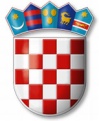 REPUBLIKA HRVATSKAVARAŽDINSKA ŽUPANIJAGOSPODARSKA ŠKOLA VARAŽDINNa temelju članka 57. stavka 2. Statuta Gospodarske škole Varaždin, sazivam četvrtu sjednicu Školskog odbora koja će se održati on-line zbog novonastale situacije uzrokovane COVID-19   u UTORAK, 15. 9. 2020. godine s početkom u 8,00  sati u kojem roku molim članove Školskog odbora da pristupe sjednici putem Zoom-a DNEVNI RED:Prihvaćanje zapisnika s prošle sjednice Školskog odboraRebalans Plana nabave za 2020. godinuDavanje suglasnosti ravnateljici za zasnivanje radnog odnosa po objavljenom natječaju za pomoćnika u nastavi učeniku s teškoćama u razvojuRaznoPredsjednik Školskog odbora:  Tomislav Purgarić, prof.